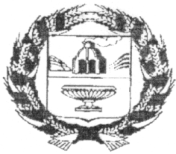 АДМИНИСТРАЦИЯ НОВОДРАЧЕНИНСКОГО СЕЛЬСОВЕТАЗАРИНСКОГО РАЙОНА АЛТАЙСКОГО КРАЯП О С Т А Н О В Л Е Н И Е24.07.2023                                                                                                     № 33                                                         с. НоводрачениноО выделении специальныхмест для вывешивания илирасклейки агитационных материаловДля подготовки и проведения выборов Губернатора Алтайского края                                                     ПОСТАНОВЛЯЮ:        1. Выделить  специальные места для расклейки  или вывешивания агитационных материалов на избирательных участках:        - с. Новодраченино – избирательный участок № 818 - стенд для объявлений по улице Центральная, 37А у здания магазина ИП Петрова Л.И. «Фрукты +»;        - п.Казанцево – избирательный участок   № 818 – стенд для  объявлений по улице Центральная  37,  у здания  магазина Заринского Райпо;       - п.Змазнево – избирательный участок   № 819 – стенд для  объявлений по улице Советская, 9А,  у здания  магазина ИП Пустовая Н.Н.       - с. Афонино – избирательный участок   № 819 – стенд для  объявлений по улице Центральная, 1а в здании  магазина ИП Поснов С.С.         2. Контроль за данным постановлением оставляю за собой.Глава Администрации сельсовета                                             О.П.Гоношилов